Crofton Junior School – Curriculum Knowledge OrganiserUnit of WorkScience – Biology – Year 5Science – Biology – Year 5Key StrandInvestigate living things (and their habitats)Investigate living things (and their habitats)Overview of the Unit of WorkThis concept involves becoming familiar with a wider range of living things, including insects and understanding life processes. This concept involves becoming familiar with a wider range of living things, including insects and understanding life processes. Prior Learning & VocabularyYear 2 (living things): living, dead, move, grow, feed, offspring, habitats (pond, woodland, meadow, ocean, forest, seashore), micro-habitat, damp/wet/dry, dark/light, hot/warm/cold/cool, suited/suitable, basic needs, depend, food, shelterYear 4 (living things): classification keys, environment, insect,  fish, amphibians, reptiles, birds, mammals, vertebrates, invertebrates, human impact,Year 2 (living things): living, dead, move, grow, feed, offspring, habitats (pond, woodland, meadow, ocean, forest, seashore), micro-habitat, damp/wet/dry, dark/light, hot/warm/cold/cool, suited/suitable, basic needs, depend, food, shelterYear 4 (living things): classification keys, environment, insect,  fish, amphibians, reptiles, birds, mammals, vertebrates, invertebrates, human impact,Sticky KnowledgeSome living things such as plants, contain both male and female sex cells. In others, such as humans, they contain either the male or female sex cells. Mammals use sexual reproduction to produce their offspring. The male sex cell, called the sperm, fertilises the female sex cells. After the fertilised cell divides into different cells it will form a baby with a beating heart. Finally, the baby will grow inside the female until the end of the gestation period when the baby is born. Exceptions are echidnas and platypus that are mammals but they lay eggs rather than giving birth to live young. 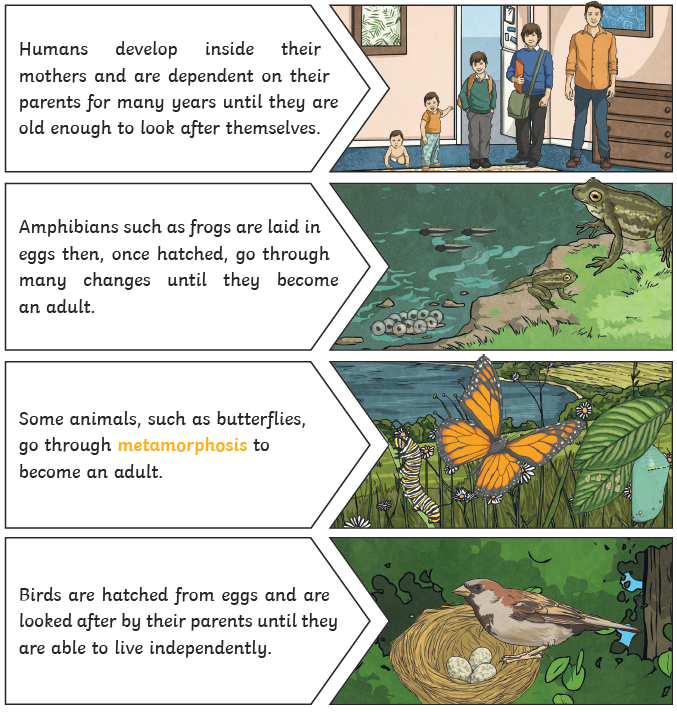 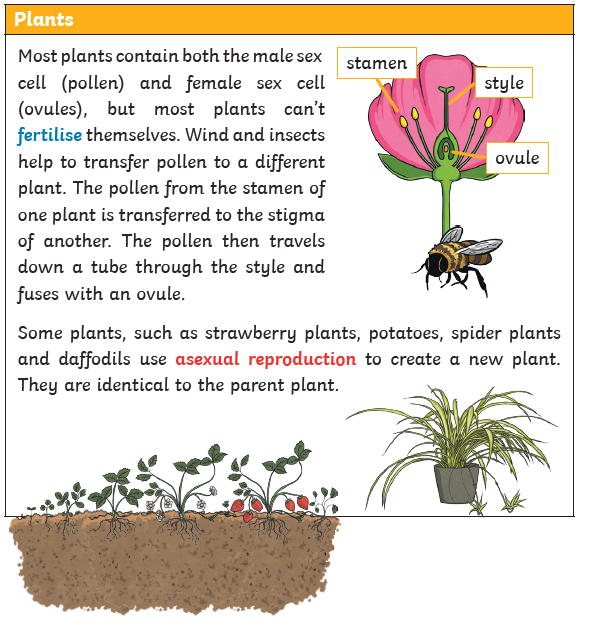 Some living things such as plants, contain both male and female sex cells. In others, such as humans, they contain either the male or female sex cells. Mammals use sexual reproduction to produce their offspring. The male sex cell, called the sperm, fertilises the female sex cells. After the fertilised cell divides into different cells it will form a baby with a beating heart. Finally, the baby will grow inside the female until the end of the gestation period when the baby is born. Exceptions are echidnas and platypus that are mammals but they lay eggs rather than giving birth to live young. Key VocabularyTier 2 compare: estimate, measure, or note the similarity or dissimilarity betweencontrast: the state of being strikingly different from something elsedescribe: give a detailed account of conceptsidentify: establish or indicate who or what (someone or something) isdemonstrate: give a practical exhibition and explanation recognise: identify from knowledge of appearance or character categorise: place in a particular class or groupclassify: arrange in classes or categories according to shared qualities or characteristicspropose: put forward (a plan or suggestion) for consideration by others environment: the surroundings or conditions in which a person, animal, or plant lives or operatesimpact: the action of one object coming forcibly into contact with anotherconclude: arrive at a judgement or opinion by reasoningsummarise: give a brief statement of the main conceptsrecognise: identify from knowledge of appearance or charactersource: a place, person, or thing from which something originates or can be obtainedTier 3life cycle: the series of changes in the life of an organism including reproductionreproduction: the production of offspring by a sexual or asexual processsexual reproduction: the production of new living organisms by combining genetic information from two individuals of different types (sexes)asexual reproduction: is a type of reproduction that does not involve the fusion of gametes or change in the number of chromosomesgermination: the development of a plant from a seed or spore after a period of dormancypollination: the transfer of pollen to a stigma, ovule, flower, or plant to allow fertilizationseed formation: a seed is formed when fertilised ovule divides by mitosisseed dispersal: the mechanism by which plant seeds are transported to new sites for germination and the establishment of new individualspollen: a fine powdery substance, typically yellow, consisting of microscopic grains discharged from the male part of a flower or from a male conestamen: the male fertilizing organ of a flower, typically consisting of a pollen-containing anther and a filamentstigma: a mark of disgrace associated with a particular circumstance, quality, or personplantlets (E.g. spider plant): a small or young plantrunners (e.g. strawberry plant): a slender stem that grows horizontally along the groundeggs: the female sex celllive young: mammals give birth to live offspringgestation: the process or period of developing inside the womb between conception and birthmetamorphosis: the process of transformation from an immature form to an adult form in two or more distinct stagesPost LearningYear 6: Living things Year 6: Living things 